The RiverBruce Springsteen 1981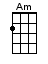 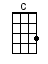 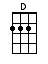 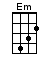 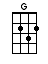 INTRO:  / 1 2 3 4 /[Em] / [G] / [D] / [C] /[Am] / [G] / [C] / [C]I [Em] come from down in the [G] valley Where [D] mister when you're [C] youngThey [Em] bring you up to [G] do [C] Like your daddy [G] doneMe and [C] Mary we met in high schoolWhen [G] she was just [D] seven-[Em]teenWe'd [Am] drive out of this valley Down to [G] where the fields were [C] green 2 3 4 / 1 2We'd go [Em] down to the [C] river And [D] into the river we'd [G] dive Oh oh [Em] down to the [C] river we’d [D] ride [C]Then [Em] I got Mary [G] pregnant And [D] man, that was all she [C] wroteAnd [Em] for my 19th [G] birthday I got a union [C] card and a wedding [G] coatWe [C] went down to the courthouse And the [G] judge put it [D] all to [Em] restNo [Am] wedding day smiles, no walk down the aisleNo [G] flowers, no wedding [C] dressThat night we went [Em] down to the [C] riverAnd [D] into the river we'd [G] diveOh oh [Em] down to the [C] river we did [D] ride [C]INSTRUMENTAL:Then [Em] I got Mary [G] pregnant And [D] man, that was all she [C] wroteAnd [Em] for my 19th [G] birthday I got a union [C] card and a wedding [G] coatWe [C] went down to the courthouse And the [G] judge put it [D] all to [Em] restNo [Am] wedding day smiles, no walk down the aisleNo [G] flowers, no wedding [C] dress [C]I [Em] got a job working con-[G]structionFor the [D] Johnstown Company [C]But [Em] lately there ain't been [G] much workOn ac-[C]count of the econo-[G]myNow [C] all them things that seemed so importantWell mister [G] they vanished [D] right into the [Em] airNow I just [Am] act like I don't rememberMary [G] acts like she don't [C] careBut I re-[Em]member us riding in my [G] brother's carHer body [D] tan and wet, down at the [C] reservoirAt [Em] night on them banks I'd [G] lie awakeAnd pull her [C] close just to feel each [G] breath she'd takeNow those [C] memories come back to haunt meThey [G] haunt me [D] like a [Em] curseIs a [Am] dream a lie if it don't come trueOr [G] is it something [C] worseThat sends me [Em] down to the [C] riverThough I [D] know the river is [G] dryThat sends me [Em] down to the [C] river to-[D]night [C][Em] Down to the [C] river my [D] baby and [G] IOh oh [Em] down to the [C] river we [D] ri-i-i-[C]ide[Em] Ooo ooo [C] ooo oo-oo-oo-oo [D] ooo oo-oo [G] oo [Em] / [C] / [D]www.bytownukulele.ca